                                                          Приложение № 1                                                                    к протоколу заседания                                                                   общественного советапо проведению независимой оценки качества условий оказания услуг организациями культуры при министерстве культуры Красноярского краяот 23.10.2019 № 2Результаты независимой оценки качества условий оказания услуг организациями культуры Красноярского края в 2019 годуВ 2019 году Общественным советом по НОК при министерстве культуры края проведена НОК 18 организаций культуры, подведомственных министерству культуры края, и 1 муниципального (Музей истории                             г. Заозерного по обращению администрации Рыбинского района).Оценка проведена по критериям:1.	Открытость и доступность информации об организации культуры;2.	Комфортность условий предоставления услуг;3.	Доступность услуг для инвалидов;4.	Доброжелательность, вежливость работников учреждений культуры;5.	Удовлетворённость условиями оказания услуг. В соответствии с Федеральным законом № 392-ФЗ НОК в отношении организаций культуры, осуществляющих создание, исполнение, показ и интерпретацию произведений литературы и искусства (ТЗУ) предусматривает оценку условий оказания услуг по следующим критериям:•	открытость и доступность информации об организации культуры; •	доступность услуг для инвалидов.Сбор и обобщение информации о качестве условий оказания услуг                                в организациях культуры осуществлен организацией – оператором, в качестве которой определено общество с ограниченной ответственностью «Единая Система Муниципальных Сайтов» (ООО «ЕСМС»)                                     (г. Екатеринбург).  Контракт от 25.04.2019 № 75 заключен в соответствии с п. 4 ч. 1 ст. 93 Федерального закона от 05.04.2013 № 44-ФЗ «О контрактной системе в сфере закупок товаров, работ, услуг для обеспечения государственных и муниципальных нужд» (цена контракта – 99,75 тыс. руб.). Анкетирование получателей услуг организаций культуры проведено в период с мая по август 2019 года. Оператором обеспечено:1. Получение данных об организации предоставления услуг и уровне удовлетворенности получателей качеством условий оказания услуг организациями культуры. 2. Обобщение полученных данных, построение рейтингов организаций культуры. 3. Обеспечение технической возможности выражения мнений получателями услуг о качестве условий оказания услуг организациями культуры (анкеты размещены в интерактивной форме на официальных сайтах организаций культуры, министерства культуры края, сайте системы АИС «НОК»; на главных страницах сайтов организаций появлялось всплывающее окно с приглашением пройти опрос, ведущее на страницы анкетирования, размещена информация с приглашением к опросу в социальных сетях, для пользователей мобильных устройств были доступны мобильные версии анкет и в организациях размещены QR коды доступа на страницы анкетирования.Сбор и обобщение информации проведен по двум направлениям:1)	изучение и оценка информации, размещенной на официальном сайте организации культуры в сети «Интернет»;2) изучение мнений получателей услуг в целях установления удовлетворенности граждан условиями оказания услуг (анкетирование, интернет-опрос, в том числе на официальном сайте организации культуры).Сбор и обобщение информации проведены в соответствии с документами:Приказом Минтруда России от 31 мая 2018 г. № 344н «Об утверждении Единого порядка расчета показателей, характеризующих общие критерии оценки качества условий оказания услуг учреждениями в сфере культуры, охраны здоровья, образования, социального обслуживания и федеральными учреждениями медико-социальной экспертизы» (далее – Единый порядок);Приказом Минтруда России от 30 октября 2018 г. № 675н «Об утверждении Методики выявления и обобщения мнения граждан о качестве условий оказания услуг организациями в сфере культуры, охраны здоровья, образования, социального обслуживания и федеральными учреждениями медико-социальной экспертизы» (разработана анкета на основе типовой).В анкетировании приняли участие 7 813 респондентов. На бумажных носителях - 370 анкет (Красноярский музыкальный театр – 358, Дворец Труда и Согласия им. А.Н. Кузнецова – 12), через интернет ресурсы поступило 7443 анкеты. Для театрально-зрелищных и концертных организаций (далее – ТЗУ) согласно приказу Министерства культуры России от 27.04.18 № 599 и Единому порядку расчета опрос не производится по Критериям 2, 4 и 5. Значения показателей по этим Критериям рассчитываются как среднее арифметическое по Критериям 1 и 3. В связи этим для ТЗУ использовалась сокращенная анкета.Для организаций, расположенных в здании объекта культурного наследия в соответствии с пунктом 8 Приказа Министерства культуры России от 20.11.2015 № 2834 отличаются требования к условиям в помещениях организации культуры и на прилегающей к ней территории. Поэтому для таких организаций применяется соответствующая форма экспертной оценки (Дом офицеров, Минусинский театр, Ачинский театр, Театр им. Пушкина).План, который был утвержден Техническим заданием, выполнен по юридическим лицам. Для каждой организации указана Суммарная итоговая оценка по Показателям с учетом их значимости. Максимальное количество баллов по каждому из пяти Критериев составляет 100. Показатель оценки качества по организации, в отношении которой проведена независимая оценка качества, также имеет максимальное значение 100, и является средним арифметическим от значений по Критериям оценки. Итоговые результаты по учреждениям по каждому критерию представлены в Таблице № 1. В последующих таблицах представлены подробные результаты по параметрам оценки, а также по каждому показателю в отношении каждой организации отдельно.Таблица № 1. Итоговые оценки по учреждению. Количество опросовПредставленные данные дают возможность проанализировать в какой организации по какому критерию наибольшая/наименьшая удовлетворенность у посетителей, а также удовлетворенность по каждому показателю (соответствует вопросам анкеты).Основные результаты независимой оценки показали, что                                  в целом все учреждения культуры оцениваются позитивно и демонстрируют достаточно высокий уровень оказания услуг.Рейтинг учреждений находится в диапазоне от 59,7 до 96,14 баллов из 100 максимальных. В целом по шкале удовлетворенности картина соответствует уровню «хорошо» и «отлично». Исключение составляет учреждение, набравшее наименьшее количество баллов, – Минусинский драматический театр (59,7), что соответствует уровню «удовлетворительно».В диапазоне оценки «хорошо» – 8 организаций (от 61 до 80),                              в диапазоне «отлично» – 10 (включая муниципальную организацию) (от 81 до 100).Среднее значение суммы баллов по всем учреждениям культуры –                 81,4 из 100 максимальных, что соответствует уровню «отлично» (от 81 до 100).Анализ по критериям представлен в Таблице 2.Анализ по критериям показал следующее.Наивысший балл от максимально возможного количества баллов получили следующие организации (в разрезе критериев):открытость и доступность информации об организации культуры:Таймырский краеведческий музей – 99,62;Центр культурных инициатив – 99,25;Канский драматический театр – 97,28;комфортность условий предоставления услуг (наивысший балл от максимально возможного количества баллов): Таймырский дом народного творчества – 99,72;Таймырский краеведческий музей – 99,71;доступность услуг для инвалидов:Дворец труда и согласия им.  А.Н. Кузнецова – 91,13;Канский драмтеатр – 95,0;Историко-этнографический музей-заповедник «Шушенское» –  74,64;доброжелательность, вежливость работников организации культуры: Таймырский дом народного творчества – 99,66;Таймырский краеведческий музей – 99,65.Удовлетворенность условиями оказания услуг:Историко-этнографический музей-заповедник «Шушенское» –  99,57;Таймырский дом народного творчества – 99,49;Если говорить о средних значениях, то самые высокие значения в отрасли по показателям: «Открытость и доступность информации об организации культуры» –  от 82,74 до 99,62, средний – 93,8, по краевым организациям – 94,2.Самые низкие по показателю «Доступность услуг для инвалидов» – 26,0 до 91,13, средний – 57,3, по краевым организациям – 58,5.Наибольший процент по критерию «Удовлетворенность условиями оказания услуг» – 99,57 – Историко-этнографический музей-заповедник «Шушенское».РЕЗУЛЬТАТЫ оценки по типам организаций:По общему количеству баллов лидерами стали:Канский драматический театр – 96,14; Дворец труда и согласия им.  А.Н. Кузнецова – 95,45;Таймырский краеведческий музей – 94,06.Последние строчки рейтинга заняли:Минусинский драматический театр – 59,7;Дом искусств – 82,4;Музей истории г. Заозерного – 81,79.Таблица № 2. Итоговые показатели оценки качества по КритериямПредседатель Общественного совета                                                                                 по проведению независимой оценки качества условий оказания услуг                                                                                                       организациями культуры при министерстве культуры                                                            Красноярского края                                                                                                                                                                                          Н.П. Копцева 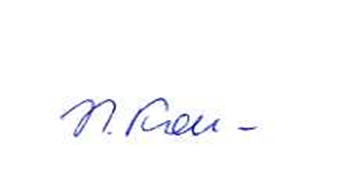 УчреждениеПоказатель оценки качестваМаксимальная оценкаПлан по опросуКоличество пройденных опросовМинусинский драматический театр 59,70100270379Красноярский  театр кукол62,74100300317Ачинский драматический театр 67,64100300304Красноярская краевая филармония68,46100600655Красноярский драматический театр им. А.С. Пушкина72,42100500531Красноярский музыкальный театр75,58100600650Красноярский театр юного зрителя78,32100400448Красноярский государственный театр оперы и балета имени Д.А. Хворостовского78,70100600608Норильский Заполярный театр драмы им. Вл. Маяковского 79,18100500512Дом искусств г. Красноярск82,40100150163Таймырский Дом народного творчества г Дудинка87,53100300355Енисей кино г. Красноярск90,42100100147Дом офицеров г. Красноярск91,12100350438Историко-этнографический музей-заповедник «Шушенское»92,47100600622Центр культурных инициатив г. Красноярск93,32100450471Таймырский краеведческий музей г. Дудинка94,06100150171Дворец Труда и Согласия им. А.Н. Кузнецова г. Красноярск95,45100600610Канский драматический театр96,14100250272Музей истории города Заозерного81,79100150160ИТОГОВАЯ оценка качества по критериям по организациямИТОГОВАЯ оценка качества по критериям по организациямИТОГОВАЯ оценка качества по критериям по организациямИТОГОВАЯ оценка качества по критериям по организациямИТОГОВАЯ оценка качества по критериям по организациямИТОГОВАЯ оценка качества по критериям по организациям1.Критерий "Открытость и доступность информации об организации культуры"2.Критерий "Комфортность условий предоставления услуг"3. Критерий "Доступность услуг для инвалидов"4.Критерий "Доброжелательность, вежливость работников организации"5.Критерий "Удовлетворенность условиями оказания услуг"ИТОГПоказатель поорганизацииИТОГПоказатель поорганизацииМинусинский драматический театр92,159,727,2959,759,759,759,7Красноярский  театр кукол94,4862,743162,7462,7462,7462,74Ачинский драматический театр93,2767,644267,6467,6467,6467,64Красноярская краевая филармония82,7468,4654,1768,4668,4668,4668,46Красноярский драматический театр им. А.С. Пушкина93,6472,4251,272,4272,4272,4272,42Красноярский музыкальный театр94,6775,5856,5075,5875,5875,5875,58Красноярский театр юного зрителя94,1578,3262,578,3278,3278,3278,32Красноярский государственный театр оперы и балета имени Д.А. Хворостовского94,2278,763,1878,778,778,778,7Норильский Заполярный театр драмы им. Вл. Маяковского96,6579,1861,7179,1879,1879,1879,18Дом искусств г. Красноярск93,8697,242697,0697,8582,482,4Таймырский Дом народного творчества г Дудинка97,899,724199,6699,4987,5387,53Енисей кино г. Красноярск94,2995,586897,6996,5390,4290,42Дом офицеров г. Красноярск94,6398,2964,9798,4999,2291,1291,12Историко-этнографический музей-заповедник "Шушенское"89,0299,674,6499,5599,5792,4792,47Центр культурных инициатив г. Красноярск99,2599,0471,0797,9699,2693,3293,32Таймырский краеведческий музей г Дудинка99,6299,717299,6599,394,0694,06